National Healthcare Agreement: PI 16–Potentially avoidable deaths, 2017Exported from METEOR(AIHW's Metadata Online Registry)© Australian Institute of Health and Welfare 2024This product, excluding the AIHW logo, Commonwealth Coat of Arms and any material owned by a third party or protected by a trademark, has been released under a Creative Commons BY 4.0 (CC BY 4.0) licence. Excluded material owned by third parties may include, for example, design and layout, images obtained under licence from third parties and signatures. We have made all reasonable efforts to identify and label material owned by third parties.You may distribute, remix and build on this website’s material but must attribute the AIHW as the copyright holder, in line with our attribution policy. The full terms and conditions of this licence are available at https://creativecommons.org/licenses/by/4.0/.Enquiries relating to copyright should be addressed to info@aihw.gov.au.Enquiries or comments on the METEOR metadata or download should be directed to the METEOR team at meteor@aihw.gov.au.National Healthcare Agreement: PI 16–Potentially avoidable deaths, 2017Table 1: Potentially avoidable deaths International Classification of Disease (ICD-10) CodesIdentifying and definitional attributesIdentifying and definitional attributesMetadata item type:IndicatorIndicator type:Progress measureShort name:PI 16–Potentially avoidable deaths, 2017METEOR identifier:630024Registration status:Health!, Superseded 30/01/2018Description:Deaths from conditions that are potentially preventable through individualised care and/or treatable through existing primary or hospital care.Indicator set:National Healthcare Agreement (2017)Health!, Superseded 30/01/2018Outcome area:Primary and Community HealthHealth!, Standard 07/07/2010Data quality statement:National Healthcare Agreement: PI 16-Potentially avoidable deaths, 2017 QSHealth!, Standard 31/01/2017Collection and usage attributesCollection and usage attributesPopulation group age to:74 yearsComputation description:Deaths are defined as avoidable in the context of the present health system.International Classification of Diseases (ICD-10) codes in scope are as specified below:Rates are directly age-standardised to the 2001 Australian population.Variability bands are to be calculated for single-year rates using the method below.Presented per 100,000 population.Computation:Number100,000 x (Numerator ÷ Denominator)Variability bands are to be calculated for single-year rates using the following method for estimating 95% confidence intervals:Age-standardised rate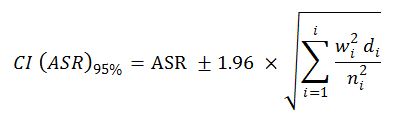 Where wi= the proportion of the standard population in age group i di=the number of deaths in age group ini=the number of people in the population in age group iNumerator:Number of deaths of persons aged less than 75 categorised as potentially avoidableNumerator data elements:Data Element / Data SetPerson—ageData SourceABS Causes of Death CollectionGuide for useData source type: RegistryData Element / Data SetPerson—underlying cause of death, code (ICD-10) ANNData SourceABS Causes of Death CollectionGuide for useData source type: RegistryDenominator:Population aged less than 75 yearsDenominator data elements:Data Element / Data SetPerson—estimated resident population of AustraliaData SourceABS Estimated resident population (2011 Census-based)Guide for useData source type: Census-based plus administrative by-product dataData Element / Data SetPerson—estimated resident population of AustraliaData SourceABS Indigenous estimates and projections (2011 Census-based)Guide for useData source type: Census-based plus administrative by-product dataData Element / Data SetPerson—age, total years N[NN]Data SourceABS Estimated resident population (2011 Census-based)Guide for useData source type: Census-based plus administrative by-product dataData Element / Data SetPerson—age, total years N[NN]Data SourceABS Indigenous estimates and projections (2011 Census-based)Guide for useData source type: Census-based plus administrative by-product dataDisaggregation:2012, 2013 (resupplied for revision to ABS cause of death data), 2014, 2015—State and territory.2012, 2013 (updated for revision to ABS cause of death data), 2014, 2015—Nationally, by Indigenous status (not reported).2008–2012, 2009–2013 (updated for revision to ABS cause of death data), 2010–2014, 2011–2015—State and territory, by Indigenous status.Some disaggregations may result in numbers too small for publication. Disaggregation by Indigenous status will be based on data only from jurisdictions for which the quality of Indigenous identification is considered acceptable—NSW, Qld, SA, WA, NT.Disaggregation data elements:Data Element / Data SetPerson—underlying cause of death, code (ICD-10) ANNData SourceABS Causes of Death CollectionGuide for useData source type: RegistryData Element / Data SetPerson—Indigenous status, code NData SourceABS Causes of Death CollectionGuide for useData source type: RegistryData Element / Data SetPerson—area of usual residence, statistical area level 2 (SA2) code (ASGS 2011) N(9)Data SourceABS Causes of Death CollectionGuide for useData source type: Registry
Used for disaggregation by state/territoryComments:Most recent data available for 2017 National Healthcare Agreement performance reporting:2015 (Total population and Indigenous status at national level)Aggregated data 2011–2015 (Indigenous status)A number of updates to the ICD-10 were applied to 2013 and subsequent years causes of death data. Details of the impact of these changes on the mortality data are described in ABS Implementation of Iris Software: Understanding Coding and Process Improvements.Due to small number of Indigenous deaths reported each year, 5 year combined data will be reported for state and territory disaggregations.Estimated Residential Population (ERP) for total population is sourced from ERP rebased after the 2011 Census.  ERP for Indigenous data is sourced from 2011 based ERP.Data by remoteness may be available, pending assessment of data quality.Representational attributesRepresentational attributesRepresentation class:RateData type:RealUnit of measure:PersonFormat:NN[N].NIndicator conceptual frameworkIndicator conceptual frameworkFramework and dimensions:Deaths
 Data source attributesData source attributesData sources:Data SourceABS Estimated resident population (2011 Census-based)FrequencyQuarterlyData custodianAustralian Bureau of StatisticsData SourceABS Causes of Death CollectionFrequencyAnnualData quality statementABS causes of death collection, QSData custodianAustralian Bureau of StatisticsData SourceABS Indigenous estimates and projections (2011 Census-based)FrequencyPeriodicData custodianAustralian Bureau of StatisticsAccountability attributesAccountability attributesReporting requirements:National Healthcare AgreementOrganisation responsible for providing data:Australian Bureau of Statistics (ABS).Further data development / collection required:Specification: Minor work required, the measure needs minor work to meet the intention of the indicator.Relational attributes Relational attributes Related metadata references:Supersedes National Healthcare Agreement: PI 16–Potentially avoidable deaths, 2016Health!, Superseded 31/01/2017
Has been superseded by National Healthcare Agreement: PI 16–Potentially avoidable deaths, 2018Health!, Superseded 19/06/2019
See also National Healthcare Agreement: PI 03–Prevalence of overweight and obesity, 2017Health!, Superseded 30/01/2018
See also National Healthcare Agreement: PI 04–Rates of current daily smokers, 2017Health!, Superseded 30/01/2018
See also National Healthcare Agreement: PI 05–Levels of risky alcohol consumption, 2017Health!, Superseded 30/01/2018
See also National Healthcare Agreement: PI 06–Life expectancy, 2017Health!, Superseded 30/01/2018
See also National Healthcare Agreement: PI 07–Infant and young child mortality rate, 2017Health!, Superseded 30/01/2018
See also National Healthcare Agreement: PI 08–Major causes of death, 2017Health!, Superseded 30/01/2018
See also National Healthcare Agreement: PI 18–Selected potentially preventable hospitalisations, 2017Health!, Superseded 30/01/2018
See also National Healthcare Agreement: PI 23–Unplanned hospital readmission rates, 2017Health!, Superseded 30/01/2018